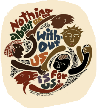 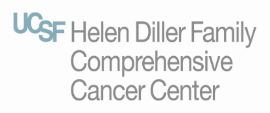 OFFICE OF COMMUNITY ENGAGEMENTCAB2: ChatnChew “Patient Advocacy, Leadership & Transformation”Maimah Karmo, Founder/CEO Tigerlily FoundationApril 20, 2022 | 12: -1pm | via Zoom              Tigerlily Shared Links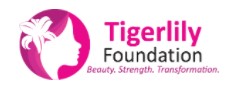 For more info about the Tigerlily ANGEL Advocacy program (and for patient advocates to apply) you can visit https://www.tigerlilyfoundation.org/programs/angel/To learn more about the #InclusionPledge or to join the #InclusionPledge to help dismantle systemic barriers and co-create solutions that will result in health equity for Black women and end disparities in our lifetime, you can visit Tigerlily’s website here: https://www.tigerlilyfoundation.org/inclusionpledgeforblackwomen/You can download the free Barrier Toolkits here: https://www.tigerlilyfoundation.org/barrier-toolkits/Clinical Trials Program is a transformational initiative to accelerate the delivery of innovative treatments to our patients, with a strategic focus on populations that are facing the highest disparitieshttps://www.tigerlilyfoundation.org/programs/clinical-trials/Tigerlily Foundation’s BREATHE Tv is a sacred space, an educational and inspirational breast cancer lifestyle web series that brings together patients, providers and loved ones in a space of purpose, while engaging in authentic and meaningful conversations about cancer. https://www.tigerlilyfoundation.org/programs/breathetv/TIME SENSITIVE LINKS BELOW#Pull Up A Seat bi-directional conversation ***Next one: Friday, April 22 @8 am PDT/11 am EDTRegistration link:  https://us02web.zoom.us/meeting/register/tZAldOutpjIjHtWvM3BEeQ4duxaKmV8tx-Rt?fbclid=IwAR1SleaTB_BgylwryUM-j3gB1bQqcHw9ddFEdzmS2Yd7NHMGRjt54GNWTMMTigerlily is excited to be addressing Cancer Survivorship Care Plans for all (#APlan4All) at our Hill Day next week, (APRIL 28 @ 11:00 AM - 3:00 PM EDT) with partners and would love to invite everyone to join virtually to discuss the need for quality and equitable survivorship care plans: https://www.tigerlilyfoundation.org/event/virtual-8th-annual-young-womens-breast-health-day-on-the-hill/Shared by community partner, BACHAC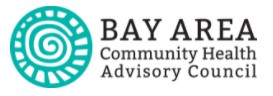 Lisa Tealer, Bay Area Community Health Advisory Council & Umoja Health San Mateo County, If you or if you know a woman in San Mateo County that needs a mammogram and does not have insurance we can help, go to:  https://www.bachac.org/community-mammogram-program